МОБИЛИЗАЦИОННЫЙ ЛЮДСКОЙ РЕЗЕРВЧто такое мобилизационный людской резерв?Под мобилизационным людским резервом понимаются граждане, пребывающие в запасе и заключившие в установленном порядке контракт
о пребывании в мобилизационном людском резерве (далее – резерв).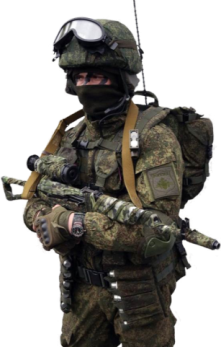 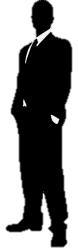 Контракт о пребывании в резерве заключается между гражданином 
и командиром воинской части.На какой срок заключается первый и последующие контракты?Первый контракт о пребывании в резерве заключается на срок три года. Новый контракт может заключаться на срок три года, пять лет либо 
на меньший срок - до наступления предельного возраста пребывания 
в резерве.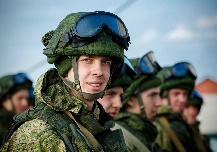 Предельный возраст пребывания в резерве соответствует предельному возрасту пребывания в запасе, устанавливаемому для граждан из состава запаса второго разряда.С кем и до какого возраста может быть заключен контракт 
о пребывании в мобилизационном людскомрезерве?Контракт о пребывании в мобилизационном людском резерве может быть заключен с гражданином Российской Федерации, не имеющим гражданства (подданства) иностранного государства:1) ранее проходившим военную службу (пребывающим в запасе) 
и имеющим воинское звание:2) завершившим обучение по программе военной подготовки офицеров запаса на военной кафедре при федеральной государственной образовательной организации высшего профессионального образования 
в течение пятнадцати лет после зачисления в запас с присвоением воинского звания офицера.В первую очередь кандидат в резерв должен соответствовать медицинским и профессионально-психологическим требованиям 
к конкретным военно-учетным специальностям.В каких случаях контракт о пребывании в резерве не может быть заключен с гражданином?Контракт о пребывании в резерве не может быть заключен 
с гражданином: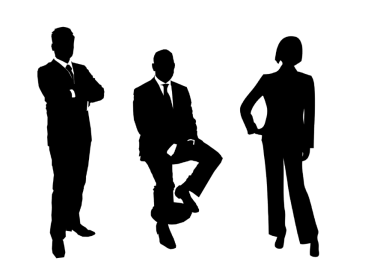 В каких случаях гражданин подлежит исключению из резерва?Гражданин подлежит исключению из резерва: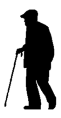 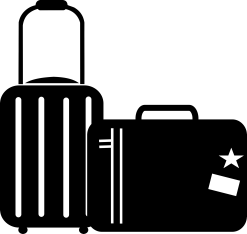 В каких случаях гражданин может досрочно исключен
из резерва?       Гражданин может быть досрочно исключен из резерва:В каких случаях гражданин имеет право на досрочное исключение из резерва?Гражданин, пребывающий в резерве, имеет правона досрочное исключение из резерва:Какие денежные выплаты положены гражданам, пребывающим в резерве?Денежные выплаты гражданам, пребывающим в резерве, 
до прохождения военных сборов, состоят из: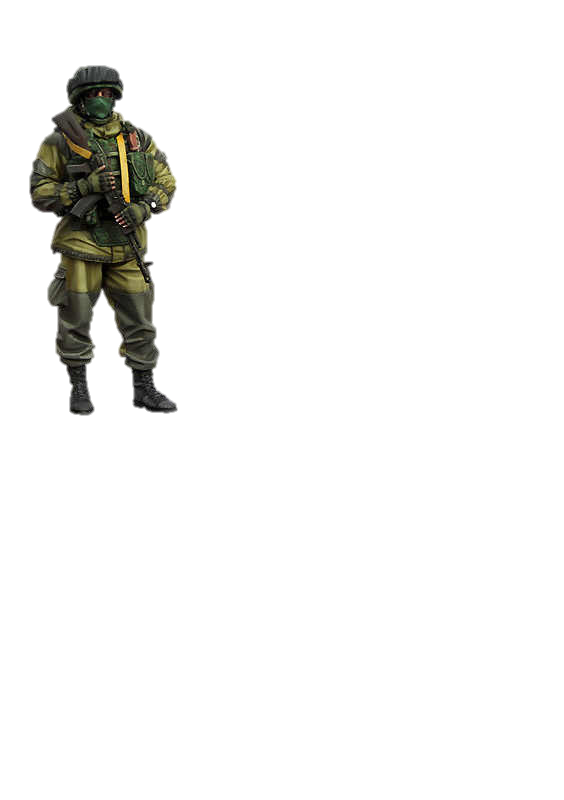 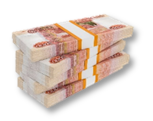           Кроме того резервист получит:при заключении нового контракта о пребывании в мобилизационном людском резерве:при сроке нового контракта 3 года либо при меньшем сроке нового контракта - 
до наступления предельного возраста пребывания в резерве - 1 месячный оклад;при сроке нового контракта 5 лет либо при меньшем сроке нового контракта - 
до наступления предельного возраста пребывания в резерве - 1,5 месячного оклада;Важно знать!Граждане, пребывающие в резерве, при досрочном исключении 
из резерва по причинам:лишения воинского звания; в связи с вступлением в законную силу приговора суда о назначении наказания 
в виде лишения свободы или лишения свободы условно;либо: в связи сневыполнением условий контракта о пребывании в резерве; в связи с отказом в допуске к государственной тайнеили лишением указанного допуска;     Порядок исчисления размера подлежащих возмещению выплат определяется Правительством Российской Федерации.Граждане, пребывающие в резерве, имеют право пройти профессиональную подготовку, профессиональную переподготовку
и повышение квалификации в военных образовательных учреждениях профессионального образования без взимания с них платы за обучение
в порядке и на условиях, которые определяются Министерством обороны Российской Федерации.Телефоны для справок: Военный комиссариат (объединенного, Новомосковского и Троицкого административных округов) города Москвы – 8495-716-05-10
 ( г. Москва, ул. Аллея Витте, д. 5);Военно-учетный стол администрации поселения Сосенское – 8495-817-20-82 (г. Москва, поселение Сосенское, пос. Газопровод, дом 17).